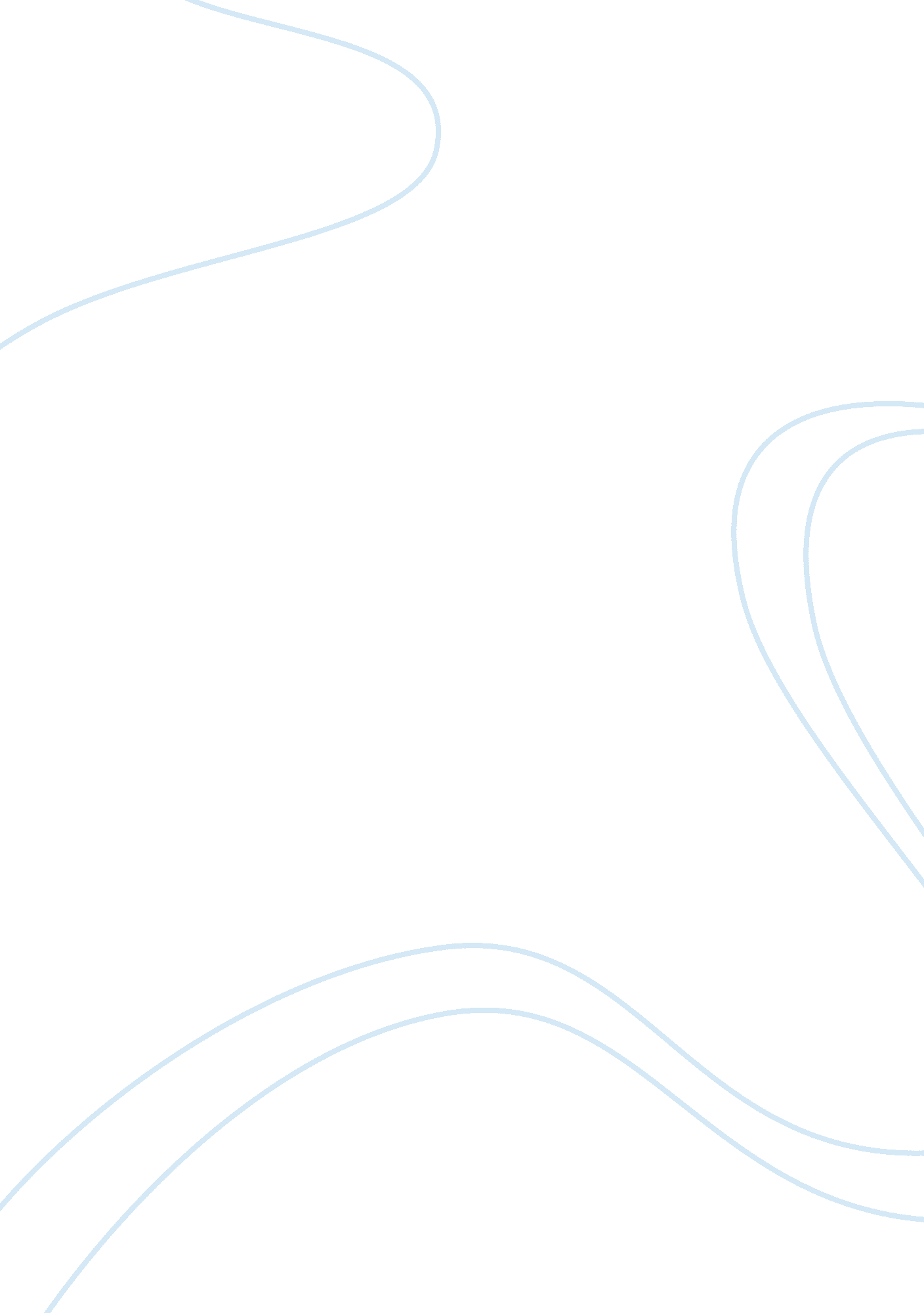 Hope in the holocaustReligion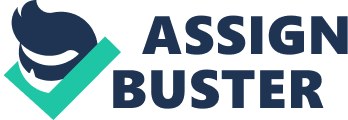 Hope in the Holocaust In the book Night the reader learns what dreadful and devastating things happened in the Holocaust. The holocaust was and still is one of the worst things known to mankind. Hope is what not only helps people get through those devastating times, but as well as lets them know to not give up. Night by Elie Wiesel is a very inspirational story about Elie Wiesel’s life in a lot of different concentration camps during the holocaust. It was the year 1941, when Elie, who was a deeply religious boy with a loving family, was taken from their home and was sent to the Auschwitz concentration camp. It was there, when Elie was separated from his mother and three sisters, but stays with his father, which only leads to them being transferred from camp to camp. Through their unbelievably dangerous journey, Elie tells about the death of family members, the death of his innocence and his suffering to the point in where life and death does not matter anymore. In the beginning of this book, Eli Wiesel is very religious, and when he first arrives at the camps, his faith in god still stays strong. It’s not until he sees all of the terrible things happening to everyone around him when he starts losing his faith in god. A couple years passed in the camps, and his faith was still decreasing, yet it wasn’t until a young boy, right before he was killed said something that gave him a little bit of hope to hold onto. “ Long live liberty! A curse upon Germany" (Wiesel ) That young boy may have died an awful death, but it helped people realize that there is a chance for them still, they can at least hold onto that until the very end. “ I find hope in the darkest of days, and focus in the brightest. I do not judge the universe. " Words Elie Wiesel should have followed. He didn’t completely give up, but at the same time, it’s almost as if he did. He should have known that these things were happening for a reason, and with that reason god was slowly but surely going to make everything in the end all work out. Probably not in his upmost favor, but things would have worked out one way or the other. In the beginning of the book, Elie was very religious, he even asked Moishe to help him teach him more. In the beginning with all the craziness happening he still had a lot of hope to make it through the days. “ I pray to the god within me that he will give me the strength to ask him the right questions" What he meant with this was that he would have to look deep within himself to figure out exactly why all of this is happening, but with the great help of god of course. Imaging how life would be in the holocaust would be awful, knowing what he and a million other people had to go through is devastating. It’s not until you realize that things are really what they seem. It’s almost as if you wish they weren’t. Everything becomes a reality and you realize what is actually happening around you. It’s almost as if the expression ‘ you have to open your eyes to see what’s really happening’ is in fact true. You don’t what to see the truth in things, no matter how difficult it may be, but sometimes it’s for the best. “ Hope in reality is the worst of all evils because it prolongs the torments of man" The only reason why Elie didn’t give up In himself was because of his father. He was all he had left from his family, so he did whatever possible to make sure he didn’t lost him. He had so much stress, so much pressure that it was all very overwhelming for him. “ I shall always remember that smile. From what world did it come from? " If you truly put thought into this, you will realize that he was most likely talking about his father. Now his father, meant the world to him, his father is the main reason why he didn’t give up in the concentration camps. His father was his hope, his reason to live. “ Hope lies in dreams, in imagination, and in the courage of those who dare to make dreams into reality" When you feel like you have nothing left in life, you have to keep going, not give up, and know that when you believe enough, anything can surely happen. When you are put in the worst possible situations every, you can always dream and believe that you will make it out just fine. Probably not the same as you went into it, but just knowing that you made it will make everything worthwhile. It is absolutely crazy how someone so into their religious beliefs can easily lose it all just with terrible things happening around them. When you think of all the people, all the things, everything that happened to him, that’s truly devastating. Elie had so much faith, so much hope, he believed that everything would work out just fine, but when things got tough, he slowly started giving up. Call it what you want, but he did have some hope in the end, it may not have been to have hope within himself, but it was the other things around him which helped him to carry on in those camps and to not give up. It wasn’t a lot of hope, but that little bit of hope helped him survive through the Holocaust. 